                                        «Что может быть честнее и благороднее,                                         как учить других тому,                                         что сам наилучшим способом знаешь» -                                         говорил римский ритор Марк Фабий КвинтилианНаставник и педагог – не просто профессия, это миссия!          2023 год объявлен Президентом России Годом педагога и наставника. Это подчеркивает высокий статус педагогов и важность их работы.Согласитесь, наставник и педагог – не просто профессия, это миссия. Меняются времена, но не меняется педагогическое кредо – «Педагог лишь тогда сможет научить чему – то, когда он любит и верит в того, кого учит!»          28 марта 2023 года в МБДОУ «Детский сад №10 г. Беслана» состоялось открытие Года педагога и наставника профессиональным конкурсом «Педагогический тандем».В нем приняли участие четыре пары педагогов: воспитатель (ОВЗ) Сторожук  И.В. (наставник) и дефектолог Джиоева Д.В. (опекаемый); воспитатель Мугуева Т.М. (наставник) и воспитатель Гиголаева М.Т. (опекаемый); воспитатель Дулаева И.Ю. (наставник) и воспитатель Хадикова О.В. (опекаемый); инструктор по физическому воспитанию МБДОУ «Детский сад №14 г. Беслана» Маргиева Ф.З. (наставник) и инструктор по физическому воспитанию Беркаева И.М. (опекаемый)          В основу сценария конкурса легла пятишаговая технология наставничества. Каждый шаг данной технологии был тщательно спланирован наставником и донесен до обучаемого педагога. Необходимая информация была преподнесена интересно, грамотно, доступно.Педагоги на четвертом шаге технологии наставничества удачно провели свой мастер – класс на основе знаний, полученных от наставников.           Жюри, в состав которого вошли и педагоги МБДОУ «Детский сад №5 г. Беслана» (заместитель заведующего по ВМР – Лолаева А.В., старший воспитатель – Тетова С.Е.), высоко оценило профессиональное мастерство всех участниц конкурса, без исключения.          Еще раз убеждаешься, что у нас трудятся замечательные педагоги, творческие, целеустремленные, активные, которые горят сами и зажигают других.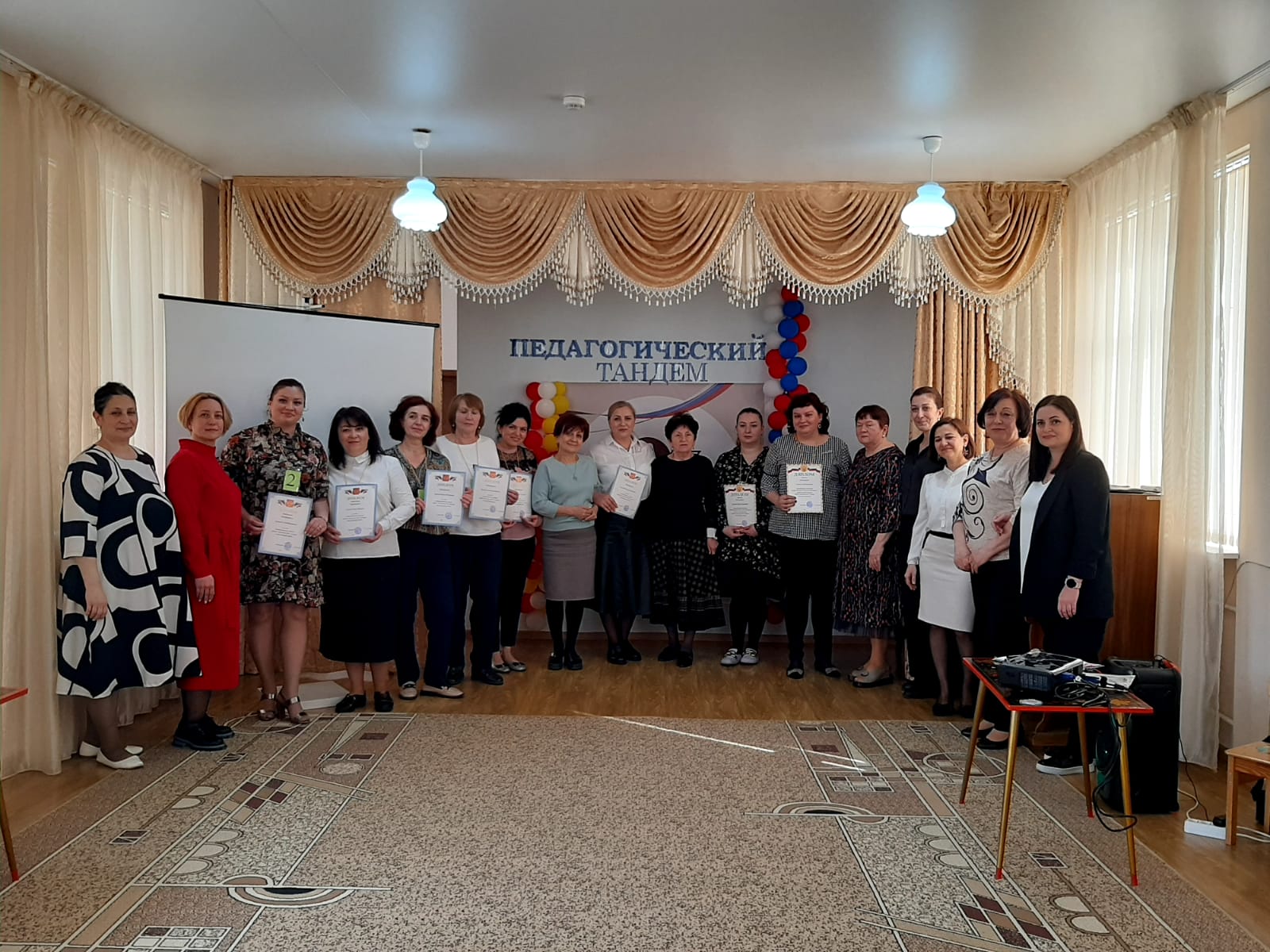 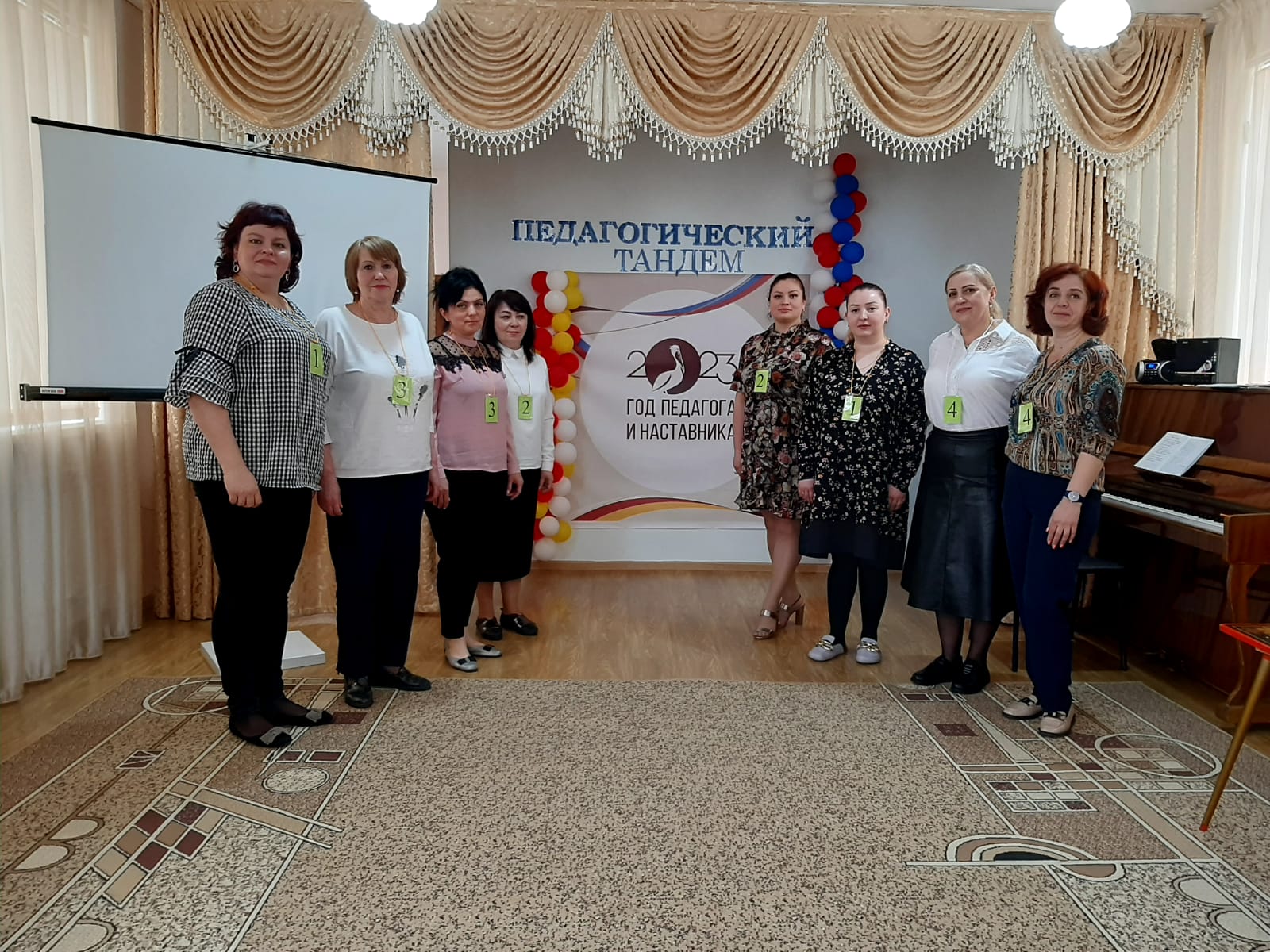 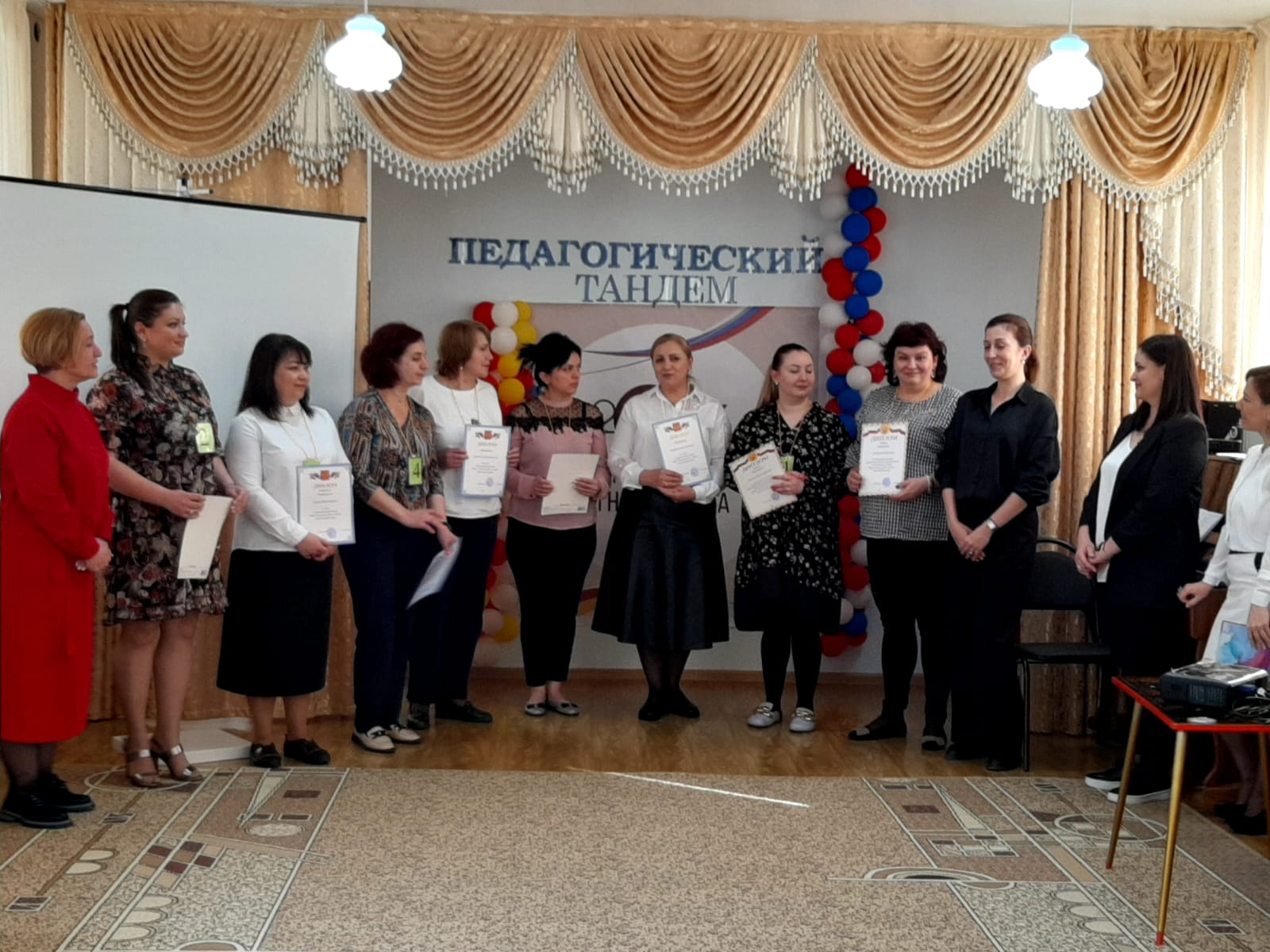 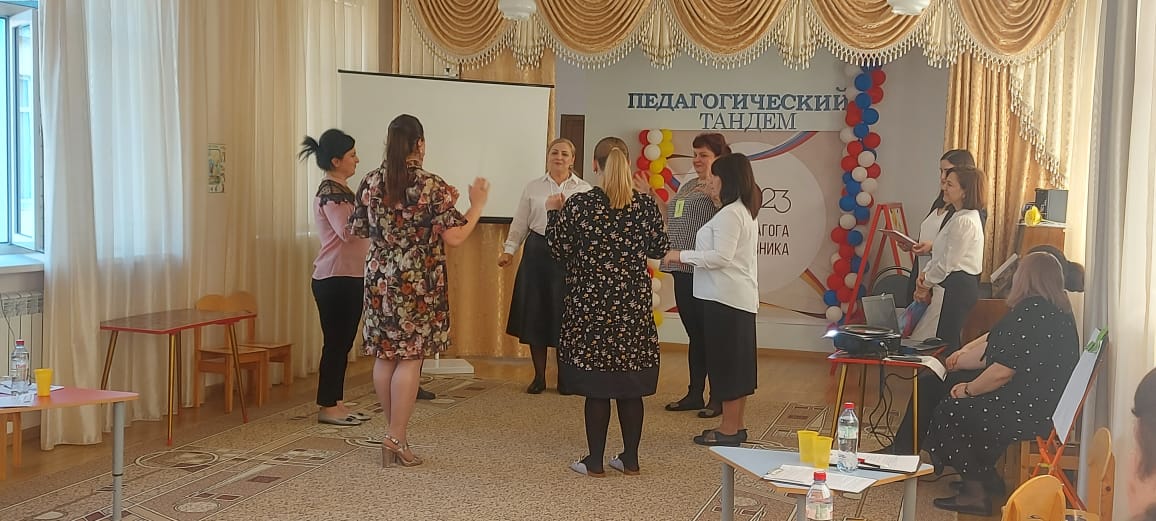 